§2963.  Transportation allowance studyThe Legislature finds that historically the commission has allowed a deduction in the price paid to producers for Class II milk sold by Maine dealers to federally regulated plants.  This transportation allowance has remained constant while the ability to transport milk and the shipping and sales practices of dealers have changed.  In order to further understanding of the transportation allowance the commission shall:  [PL 1989, c. 438 (NEW).]1.  Original intent.  Examine the original intent of the transportation allowance;[PL 1989, c. 438 (NEW).]2.  Current practice.  Determine whether the transportation allowance is being applied in situations other than those originally intended;[PL 1989, c. 438 (NEW).]3.  Finding.  Determine whether the transportation allowance should be applied to transfers of milk that are ordinary business practice or are recurring transactions;[PL 1989, c. 438 (NEW).]4.  Adopt rules.  In accordance with the Maine Administrative Procedure Act, Title 5, chapter 375, adopt any necessary rules which the commission determines, after hearing, are not inconsistent with the original intent, and current use of the transportation allowance; and[PL 1989, c. 438 (NEW).]5.  Report.  Report its findings, any actions taken by the commission and any recommendations for legislation by March 1, 1990, to the joint standing committee of the Legislature having jurisdiction over agricultural matters.  The committee may introduce any legislation necessary to address the findings or actions of the commission.[PL 1989, c. 438 (NEW).]SECTION HISTORYPL 1989, c. 438 (NEW). The State of Maine claims a copyright in its codified statutes. If you intend to republish this material, we require that you include the following disclaimer in your publication:All copyrights and other rights to statutory text are reserved by the State of Maine. The text included in this publication reflects changes made through the First Regular and First Special Session of the 131st Maine Legislature and is current through November 1, 2023
                    . The text is subject to change without notice. It is a version that has not been officially certified by the Secretary of State. Refer to the Maine Revised Statutes Annotated and supplements for certified text.
                The Office of the Revisor of Statutes also requests that you send us one copy of any statutory publication you may produce. Our goal is not to restrict publishing activity, but to keep track of who is publishing what, to identify any needless duplication and to preserve the State's copyright rights.PLEASE NOTE: The Revisor's Office cannot perform research for or provide legal advice or interpretation of Maine law to the public. If you need legal assistance, please contact a qualified attorney.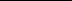 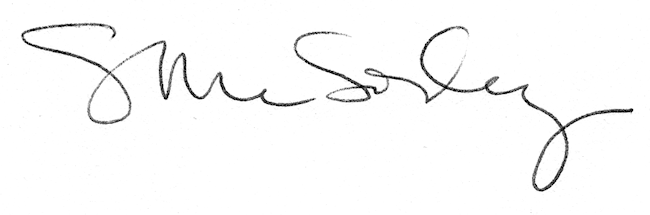 